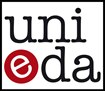 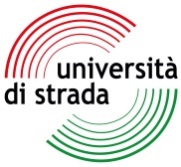 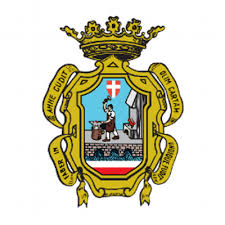 UNIVERSITA’ POPOLARE DI FABRIANO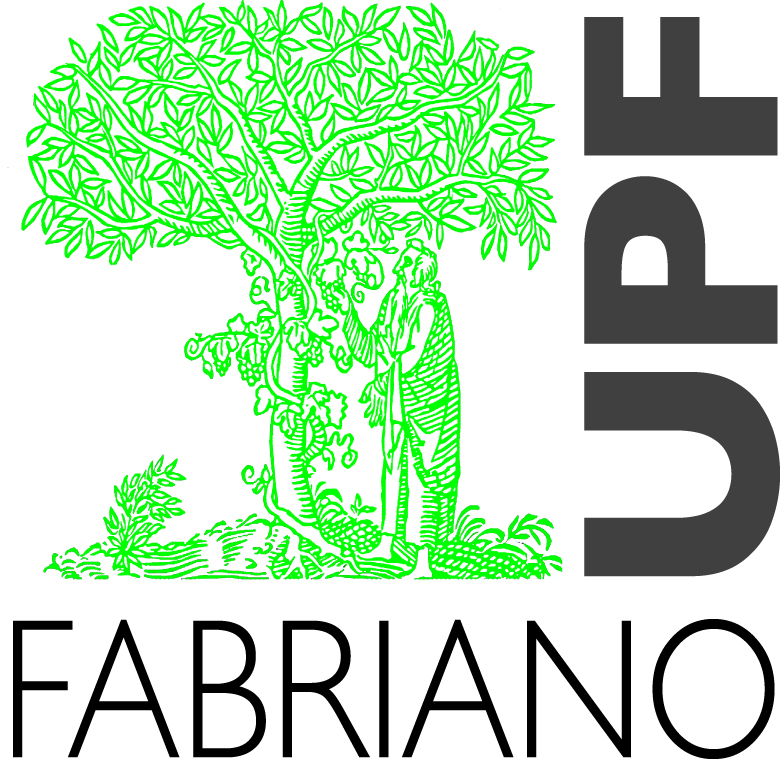 ANNO ACCADEMICO 2023/2024CALENDARIO DIDATTICODAL 5 OTTOBRE  2023AL 31 OTTOBRE 2023SEDI AUDITORIUM COMPLESSO SAN BENEDETTOMESE DI OTTOBRE 2023ORAARGOMENTODOCENTEGIOVEDI’ 516,0017,30Gli uccelli dei nostri giardiniPROF. TANIA PECCIMARTEDI’ 1016,0017,30Il più saggio di tutti. La ruota del tempo nel pensiero anticoPROF. DANILO CICCOLESSIGIOVEDI’ 1216,0017,30Cent’anni di Maria CallasPROF. EZIO MARIA TISIMARTEDI’ 1716,0017,30Cos’è il mio tempo? La riflessione di AgostinoPROF. DANILO CICCOLESSIGIOVEDI’ 1916,0017,30Il primo passo non si scorda mai: natura ed affetti dell’autostimaPROF. FABIO MIGLIORINIMARTEDI’ 2416,0017,30Durata e evento. Bergson e Heidegger in dialogoPROF. DANILO CICCOLESSIGIOVEDI’ 2616,0017,30Dalle potenzialità alle proposte: avviare nuovi destiniPROF. FABIO MIGLIORINIMARTEDI’ 3116,0017,30Nulla esiste, tutto ci appare. Il tempo secondo la fisica contemporaneaPROF. DANILO CICCOLESSI